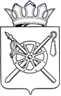 собрание депутатовКаменоломненского городского поселенияОктябрьского района Ростовской областирешениеВ целях обеспечения деятельности Собрания депутатов Каменоломненского городского поселения, руководствуясь пунктом 5 статьи 25, пунктом 7 статьи 46 Устава муниципального образования «Каменоломненское городское поселение», Собрание депутатов Каменоломненского городского поселениярешило:1. Внести в решение Собрания депутатов Каменоломненского городского поселения от 24.03.2017 № 39 «О принятии Регламента Собрания депутатов Каменоломненского городского поселения» следующие изменения:1.1. Раздел VI Регламента Собрания депутатов «Иные вопросы деятельности Собрания депутатов» дополнить главой 12.1 «Порядок организации и проведения «Депутатского часа» следующего содержания:«Глава 12.1. Порядок организации и проведения «Депутатского часа»Статья 81.1. Круг вопросов, выносимых на «Депутатский час»1. Собрание депутатов по вопросам своего ведения проводит «Депутатский час».2. На «Депутатском часе» депутатами Собрания депутатов и приглашенными могут обсуждаться (заслушиваться): отчеты органов исполнительной власти о холе исполнения решений Собрания депутатов и других муниципальных правовых актов; подписание (заключение) договоров с органами государственной власти Российской Федерации и Ростовской области, а также соглашения об участии Каменоломненского городского поселения в ассоциациях, представленные на утверждение в Собрание депутатов; программы по различным направлениям социально-экономического развития, другие важнейшие вопросы внутренней и внешней политики.3. «Депутатский час» проводится для обсуждения актуальных вопросов социально-экономического положения и развития Каменоломненского городского поселения, в рамках полномочий органов местного самоуправления района.   Статья 81.2. Порядок подготовки «Депутатского часа»1. «Депутатский час» является формой взаимодействия Собрания депутатов с органами местного самоуправления, их структурными подразделениями, различными предприятиями и организациями, расположенными на территории Каменоломненского городского поселения.2. «Депутатский час» проводится по инициативе председателя Собрания депутатов – главы Каменоломненского городского поселения, его заместителя, постоянных комиссий и депутатских объединений. 3. Если инициатива выдвинута председателем Собрания депутатов – главой Каменоломненского городского поселения, он определяет дату и время проведения «Депутатского часа». Если инициатива выдвинута другими субъектами, указанными в части 1 настоящей статьи, председатель Собрания депутатов – глава Каменоломненского городского поселения рассматривает поступившие предложения. В случае положительного решения вопроса о проведении «Депутатского часа» председатель Собрания депутатов – глава Каменоломненского городского поселения определяет дату и время его проведения.  4. Организация и проведение «Депутатского часа» возлагается председателем Собрания депутатов – главой Каменоломненского городского поселения или его заместителем на соответствующую постоянную комиссию, а также на Администрацию Каменоломненского городского поселения. Постоянные комиссии Собрания депутатов могут совместно организовывать «Депутатский час». 5. Состав лиц, приглашенных на «Депутатский час», определяется постоянными комиссиями, которыми организуются этот «Депутатский час». Для участия о обсуждении вопросов «Депутатского часа» могут быть приглашены должностные лица органов государственной власти Российской Федерации, органов государственной власти Ростовской области, органов местного самоуправления Октябрьского района, Администрации Каменоломненского городского поселения,  руководители предприятий и организаций, расположенных на территории Каменоломненского городского поселения, граждане, проживающие на территории  Каменоломненского городского поселения.  6. Должностные лица, приглашенные на «Депутатский час», отвечают в устной форме на поставленные депутатами вопросы. Депутаты вправе задавать вопросы приглашенному должностному лицу только по обсуждаемой теме.7. «Депутатский час» проводится в рамках заседания Собрания депутатов, после рассмотрения вопросов по повестке дня, по мере необходимости. Статья 81.3. Закрытый «Депутатский час»1. Председатель Собрания депутатов – глава Каменоломненского городского поселения по предложению постоянной комиссии, организующей проведение «Депутатского часа», может принять решение о проведении закрытого «Депутатского часа». 2. На закрытом «Депутатском часе» обсуждаются вопросы, составляющие государственную и иную, охраняемую законом, тайну. При проведении закрытого «Депутатского часа» действуют правила, установленные статьей 27 настоящего Регламента.Статья 81.4. Порядок проведения «Депутатского часа»1. «Депутатский час» могут вести председатель Собрания депутатов – глава Каменоломненского городского поселения, его заместитель либо, по их поручению, председатель или заместитель председателя постоянной комиссии.2. Председательствующий на «Депутатском часе» предоставляет слово для выступления депутатам Собрания депутатов и приглашенным лицам, следит за порядком обсуждения, выступает с сообщениями. 3. «Депутатский час» начинается кратким вступительным словом председательствующего на «Депутатском часе», который информирует о существе обсуждаемого вопроса, его значимости, порядке проведения, составе приглашенных лиц. Затем предоставляется словом для доклада по обсуждаемому вопросу, после чего следуют ответы докладчика на вопросы и выступают участвующие в «Депутатском часе» депутаты Собрания депутатов и приглашенные лица.4. Все приглашенные лица выступают на «Депутатском часе» только с разрешения председательствующего. Приглашенные лица не вправе вмешиваться в ход «Депутатского часа», прерывать их репликами, аплодисментами. Председательствующий на «Депутатском часе» может удалить нарушителей из зала.Статья 81.5. Итоговые материалы «Депутатского часа»«Депутатский час» может заканчиваться принятием решения по обсуждаемому вопросу, которое носит рекомендательный характер. Рекомендации «Депутатского часа» принимаются путем одобрения большинством принявших участие в «Депутатском часе» депутатов Собрания депутатов.Статья 81.6. Оформление материалов по «Депутатскому часу»1. «Депутатский час» протоколируется или стенографируются. Протокол «Депутатского часа» подписывается председательствующим на «Депутатском часе».2. Решения открытого «Депутатского часа» могут публиковаться в печати.3. Материалы закрытого «Депутатского часа» предназначаются только для депутатов Собрания депутатов.»2. Настоящее решение вступает в силу со дня его официального обнародования.  Председатель Собрания депутатов –глава Каменоломненского городского поселения				                                С.Ю. Пшеничников22.05.2019№ 146р.п. КаменоломниО внесении изменений в решение Собрания депутатов Каменоломненского городского поселения от 24.03.2017 № 39 «О принятии Регламента Собрания депутатов Каменоломненского городского поселения»